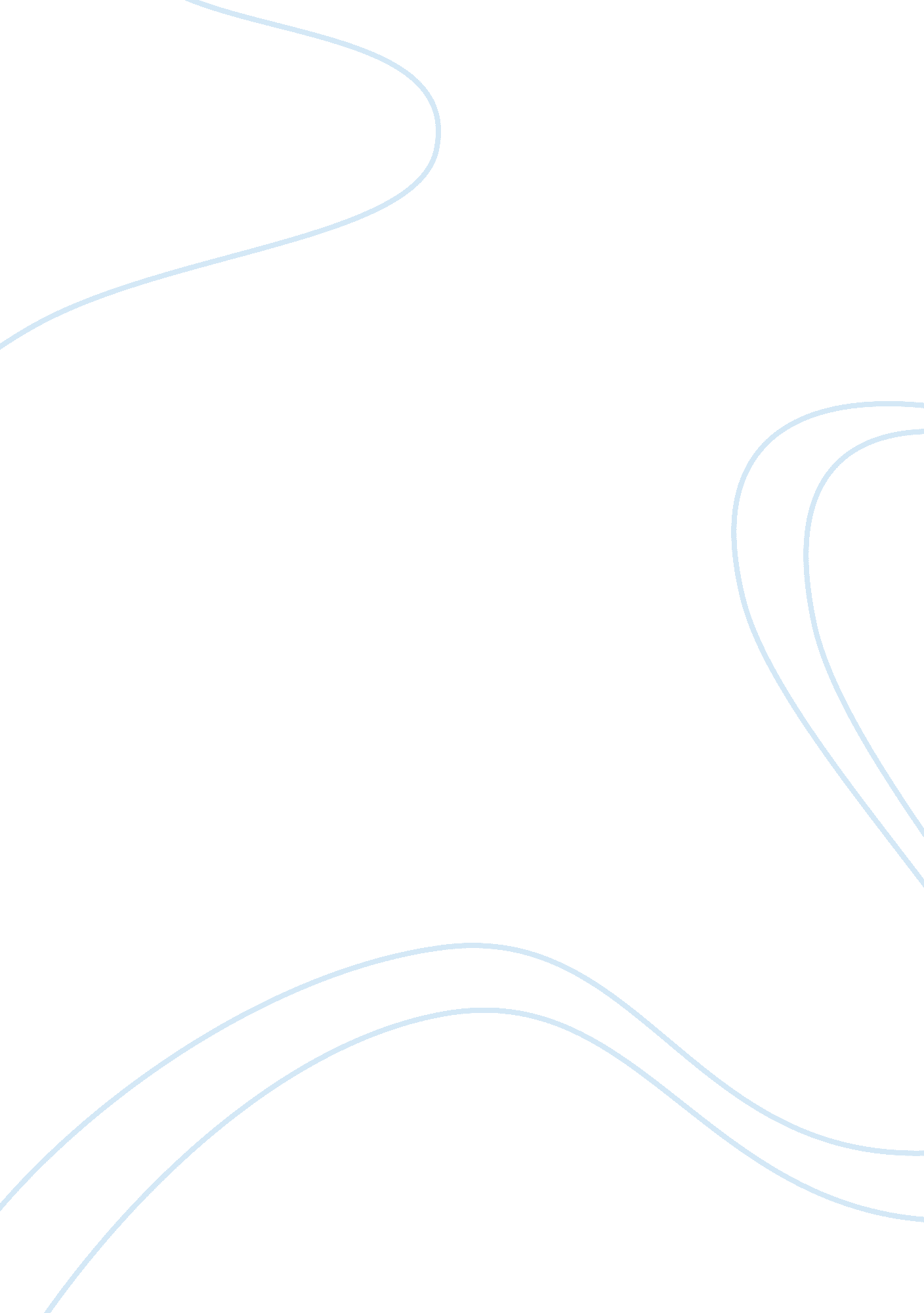 Country life or city lifeEnvironment, Pollution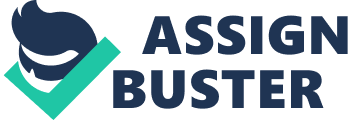 There are many advantages and disadvantages of choosing to live in the country or to live in the city, but the advantages of living in the country definitely outweigh the advantages of living in the city. In the city, public schools are often packed full of students resulting in larger class sizes and no real teacher student relationship. One would be lucky if their teacher could put a name to their face; although, bigger schools in the city offer more courses for the student to take, as well as more extracurricular activities; however, in the country, public schools often do not have many students, making class sizes significantly smaller; smaller classes result in better teacher student relationships. Unfortunately, schools in rural areas generally do not offer as many courses as the city schools, or have as many extracurricular activities to be involved in; this limits the students to fewer opportunities. There are many various things to do in the city. There are more movie theaters, concerts, professional sporting events, zoos, shopping malls, restaurants and museums; however, the things you can do in the country are much more fun. In the country, activities consist of four wheeling, boating, horseback riding, camping, having bon fires, taking walks in the woods and having back yard barbeques. Transportation is very accessible in the city; however, owning your own vehicle is a must if you live in the country. With the roads being less crowded, it is a much more peaceful way to travel than the busy city streets. Driving down a scenic country road is one of the most relaxing things to do, but driving through city streets can be very stressful. The environment in the country is far less polluted, there are fewer factories, and less noise; where as the cities are filled with cars and factories which are the essentially the reason to noise and pollution. 